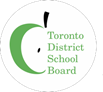 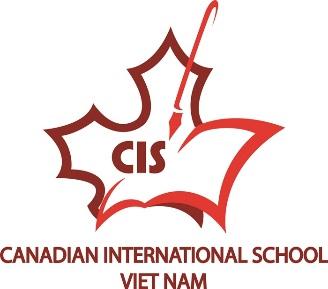 Learning Resource Teacher (K - 8)Canadian International School            CANADIAN INTERNATIONAL SCHOOL SYSTEM        HO CHI MINH CITY, VIETNAM     Commencing July 31, 2018 for a 2-year contract periodThe Canadian International School System – Vietnam (CISS) consists of·	The Canadian International School (CIS) serving K - Grade 12 students where the Ontario curriculum is taught.·         The Bilingual Canadian International School (BCIS) serving Grade 1 -12 where both Vietnamese and Ontario curriculum are taught.·         The Canada-Vietnam Kindergarten (CVK) serving children ages 2 – 5 years.The Board of Directors of the Canadian International School System Vietnam (CISS) is seeking a dynamic, experienced and committed educator for the position of Learning Resource Teacher  (K-8) for their Canadian International School (CIS) located in Ho Chi Minh City, Vietnam.The Canadian International School-Vietnam (CIS) is an international private school, with a student population of 900 students in Kindergarten to Grade 12. CIS accepts Vietnamese nationals and students of other nationalities. The school’s language of instruction is English.  CIS is committed to providing outstanding learning opportunities for students to demonstrate academic excellence, life skills and character development, graduating to reputable post-secondary institutions. Students of the CIS gain an Ontario Secondary School Diploma through the consultation with the Toronto District School Board. In March 2015 CIS was recognized as an IB World School. Our students have a wide range of abilities and learning styles.  The LRT assists students who need extra support in meeting the challenges of the curriculum.  As a member of the student success team our role is to support student strengths, ensuring the academic success of all students. Responsibilities of the Learning Resource Teachers (LRT)Assist the classroom teacher in providing appropriate accommodations to meet the needs of student.Support all teachers in providing a differentiated program for the learners in their classrooms.Provide opportunities for discussion with all teachers, administrators and support teachers to monitor, discuss and implement interventions appropriate to each student, through collaborative team meetings and classroom observations the LRT Conduct educational assessments and observations to identify students strengths and needs.Provide an individualized intervention program for students considered at risk.Provide a timeout/safe space area for students with social/emotional concerns.Provide space for assessment accommodations (extra time, quiet setting etc.)Assist the regular classroom teacher with regards to assessment, evaluation and reporting achievement.Act as a liaison with parents and community resources including coordinating referrals to outside resources if necessary.Coordinate the Reading Rangers program for identified students who require reading support. Promote the use of Information and Communication Technology (ICT) as a tool for teaching and learning.Professional Qualifications
Bachelor’s degree in Education, BEd Member in good standing with Ontario College of Teachers (OTC) or eligible to become licensed by OTC https://www.oct.ca/becoming-a-teacher/internationally-educated-teachersExperience as Special Education Teacher in a school settingPart 2 or Specialist Qualifications in Special Education; those with Part 1 will be consideredQualifications in Literacy/Reading/Writing/ESL an assetExperience integrating technology into classroom practice an assetProfessional Attributes and Experienceability to develop the capacities of staff by building on their strengthssuperior leadership abilityexcellent communication and organizational skillsdemonstrated commitment to student successexperience in the international environment preferredexperience in a bilingual program with English as a second language - many students  communicate in Korean and Vietnamese.The CISS invites qualified, capable and highly effective teachers to apply for the above position. This position is for the period stated above and can be extended by mutual agreement of both parties. Candidates must have a willingness to adapt to a different cultural context and to work as a team in a challenging educational environment.Remuneration:Remuneration is based on experience and qualifications and includes:Base salary;Housing allowance;Costs of flight to and from Toronto or Vancouver to Ho Chi Minh City at the beginning and end of the school yearA one-time settling-in allowance;Free tuition for the first child and a 50% reduction in tuition fees for the second child;Basic medical and health insurance up to $1,000 USD provided.Application ProcessReview online information about CIS by visitingSubmit the following:Your cover letter;Your resume;The names and contact information (tel. number(s). + email addresses) of three professional references.  Your referees are, preferably, those who have been in a supervisory role to you and who can be readily contacted to provide a reference by phone or email.  If you have questions, please contact Sheryl.Freeman@admin.cis.edu.vnALL applications to be submitted to BOTHhttp://surveys.tdsb.on.ca/index.php?r=survey/index/sid/521923/lang/en and ALL applications to be submitted to CISS Human Resources, jobapplication@admin.cis.edu.vnOnly applicants selected for an interview will be contacted.